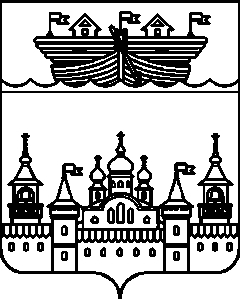 СЕЛЬСКИЙ СОВЕТ СТАРОУСТИНСКОГО СЕЛЬСОВЕТА ВОСКРЕСЕНСКОГО МУНИЦИПАЛЬНОГО РАЙОНА НИЖЕГОРОДСКОЙ ОБЛАСТИРЕШЕНИЕ                                                                                       № 5О внесении изменений в контракт с Крыловой Маей Робертовной, назначенной на должность главы администрации Староустинского сельсовета Воскресенского муниципального района Нижегородской области, утвержденный решением сельского Совета Староустинского сельсовета от  №36 «О назначении на должность главы администрации Староустинского сельсовета Воскресенского муниципального района Нижегородской области»В соответствии с Федеральным законом от  №25-ФЗ «О муниципальной службе в Российской Федерации», Законом Нижегородской области от  №99-З «О муниципальной службе в Нижегородской области», руководствуясь Уставом Староустинского сельсовета Воскресенского муниципального района Нижегородской области, в целях привидения в соответствие с действующим законодательством Российской Федерации, на основании решения сельского Совета Староустинского сельсовета от  марта 2017 года №  «О внесении изменений в Положение о муниципальной службе в Староустинском сельсовете Воскресенского муниципального района Нижегородской области»сельский Совет решил:1.Внести в контракт с Крыловой М.Р., назначенной на должность главы администрации Староустинского сельсовета Воскресенского муниципального района Нижегородской области, утвержденный решением сельского Совета Староустинского сельсовета от  №36 «О назначении на должность главы администрации Староустинского сельсовета Воскресенского муниципального района Нижегородской области» следующие изменения:1.1.Подпункты 7.1.1 и 7.1.2. пункта 7.1. главы 7 изложить в новой редакции:«7.1.1.Должностного оклада муниципального служащего в соответствии с замещаемой должностью муниципальной службы в размере 12964 рубля в месяц.7.1.2.Месячного оклада муниципального служащего в соответствии с присвоенным ему классным чином в размере 4436 рублей в месяц».2. Утвердить дополнительное соглашение к контракту от  (прилагается).3.Главе местного самоуправления Староустинского сельсовета Бородину Е.А. подписать дополнительное соглашение с главой администрации  Староустинского сельсовета Крыловой Маей Робертовной.4.Контроль за исполнением данного решения оставляю за собой. 5.Настоящее решение вступает в силу со дня его принятия и распространяется на правоотношения, возникшие с .Глава местного самоуправления:						Староустинского сельсовета					Е.А.БородинУтвержденорешением сельского СоветаСтароустинского сельсовета Воскресенского муниципальногорайона Нижегородской областиот  марта 2017 года № ДОПОЛНИТЕЛЬНОЕ СОГЛАШЕНИЕ № 1к контракту с лицом, назначенным на должность главы администрации Староустинского сельсовета Воскресенского муниципального района Нижегородской области от Глава местного самоуправления Староустинского сельсовета Воскресенского муниципального района Нижегородской области Бородин Евгений Александрович, действующий на основании Устава Староустинского сельсовета Воскресенского муниципального района Нижегородской области, именуемый в дальнейшем Глава местного самоуправления, с одной стороны, гражданин Российской Федерации Крылова Майя Робертовна, назначенная на должность главы администрации Староустинского сельсовета Воскресенского муниципального района Нижегородской области по итогам конкурса решением сельского Совета Староустинского сельсовета Воскресенского муниципального района Нижегородской области от  №36, именуемый в дальнейшем Глава администрации, с другой стороны, заключили настоящее дополнительное соглашение о нижеследующем:1.Внести с  в контракт с лицом, назначенным на должность главы администрации Староустинского сельсовета Воскресенского муниципального района Нижегородской области, от  изменение, изложив подпункты 7.1.1. и 7.1.2. пункта 7.1. главы 7 в новой редакции:«7.1.1.Должностного оклада муниципального служащего в соответствии с замещаемой должностью муниципальной службы в размере 12964 рубля в месяц.7.1.2.Месячного оклада муниципального служащего в соответствии с присвоенным ему классным чином в размере 4446 рублей в месяц».1.2.Остальные условия вышеуказанного контракта остаются неизменными и стороны подтверждают по ним свои обязательства.2.Настоящее соглашение является неотъемлемой частью контракта от «29» октября 2015 года, составлено в двух экземплярах, имеющих равную юридическую силу. 3.Настоящее соглашение вступает в силу со дня подписания его сторонами и является неотъемлемой частью контракта.с.СтароустьеГлава местного самоуправления _______________ Е.А.БородинГлава администрации _______________ М.Р.Крылова